20 сентября в СОШ № 18 в рамках акции ЗОЖ по профилактике сердечно-сосудистых заболеваний проводилась акция под названием «БЕРЕГИ СВОЁ СЕРДЦЕ». Ученикам были розданы буклеты, следующего содержания:«Береги своё сердце!»Сердечно - сосудистые заболевания (ССЗ) - группа болезней сердца и кровеносных сосудов, в которую входят: Болезнь сосудов головного мозга; Ишемическая болезнь сердца;  Болезнь периферических артерий;  Ревмокардит - поражение сердечной мышцы;  Врожденные пороки сердца;  Тромбоз глубоких вен и эмболия легких 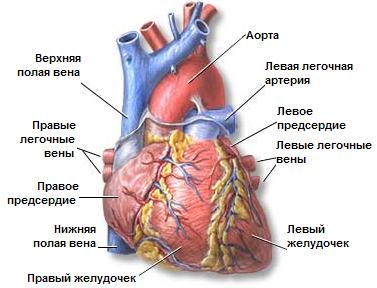 Факторы риска заболевания ССЗ неправильное питание (повышенное содержание глюкозы и жиров в крови) физическая инертность (приводит к повышению кровяного давления) употребление алкоголя и табака частые и продолжительные стрессы окружающая среда, наследственностьФакторы снижения риска возникновения ССЗ Рациональное сбалансированное питание (питание богатое фруктами и овощами) Регулярная физическая активность (поддержание нормальной массы тела) Отказ от вредных привычек (в том числе и от пассивного курения) По данным ВОЗ, соблюдение этих факторов способно на 80% снизить риск заболевания ССЗ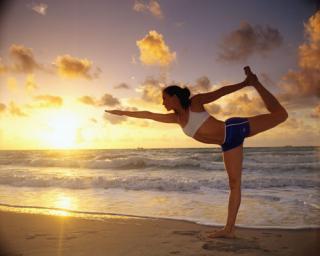 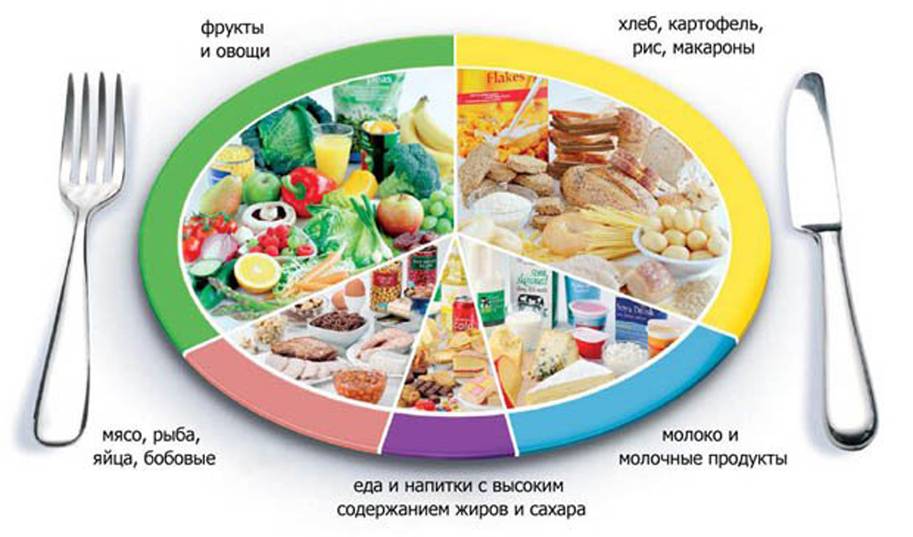 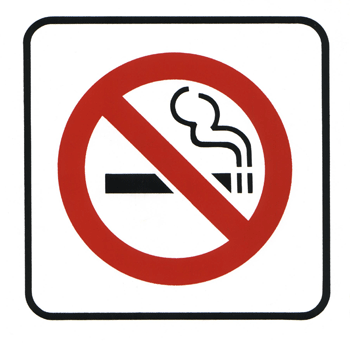 